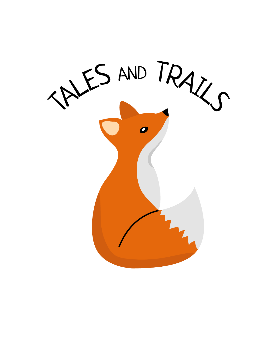 Equipment First Aid Kit and Survival bagWaiver of Liability and Children Registration FormRisk-benefit analysis Incident log Emergency Procedure Card Mobile phone Tools & fire-lighting kit Handwashing bucket and  Fresh water jerry can Emergency bivi-bag Spare clothing Fire blanket Insulation MatsSetting Up 1. Carry out a dynamic risk assessment of site and advise/act accordingly 2. Collect necessary equipment and restock first aid where necessary 3. Meet and register group4. Check phone signal Session Opening 1. Introductions of any new faces 2. Make the group aware of new hazards or medical considerations 3. Check that they are all wearing suitable clothing and footwear 4. Form an opening circle 5. Describe or walk the boundaries for the day 6. Engage children and parents/carers in the development of rules and guidelines for the session 7. Describe the day’s activities During the Session • Visually check all equipment before use • Check on pastoral needs of group • Conduct a head count, as needed • Ensure appropriate personal protective clothing is worn Closing the Session 1. Extinguish any fires properly 2. Count any tools used into their bag 3. Remove structures 4. Check for litter etc. 5. Collect the equipment 6. Form a closing circle 7. Conduct some type of Review with the group (questions, talking stick or drawing)8. Bid farewell to the group 9. Thoroughly check equipment 10. Complete the appropriate evaluation forms